Uchwała Nr  …/…./2020Rady Powiatu w Ostródziez dnia …………..2020 r.w sprawie „Rocznego programu współpracy Powiatu Ostródzkiego z organizacjami pozarządowymi oraz innymi podmiotami prowadzącymi działalność pożytku publicznego  na rok 2021”	Na podstawie art. 5a ust. 1 ustawy z dnia 24 kwietnia 2003 r. o działalności pożytku publicznego i o wolontariacie (Dz.U. 2020 poz.1057) Rada Powiatu uchwala, co następuje:§ 1Uchwala się „Roczny Program współpracy Powiatu Ostródzkiego z organizacjami pozarządowymi oraz innymi podmiotami prowadzącymi działalność pożytku publicznego 
na rok 2021”, stanowiący załącznik do uchwały.§ 2Wykonanie uchwały powierza się Zarządowi Powiatu.§ 3Uchwała wchodzi w życie z dniem podjęcia i podlega podaniu do publicznej wiadomości.Uzasadnienie do uchwały w sprawie przyjęcia „Rocznego programu współpracy Powiatu Ostródzkiego z organizacjami pozarządowymi oraz innymi podmiotami prowadzącymi działalność pożytku publicznego  na rok 2021” „Roczny Program Współpracy Powiatu Ostródzkiego z organizacjami pozarządowymi oraz innymi podmiotami prowadzącymi działalność pożytku publicznego na rok 2021”. Dokument ten określa zasady współpracy oraz priorytetowe zadania publiczne, których realizację Powiat będzie wspierać w 2021 roku. Program został skonsultowany z organizacjami pozarządowymi oraz innymi podmiotami prowadzącymi działalność Pożytku Publicznego.Załącznik 
do Uchwały Nr    /      /2020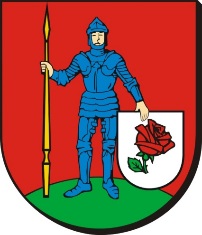 Rady Powiatu w Ostródzie 
z dnia……………2020 r.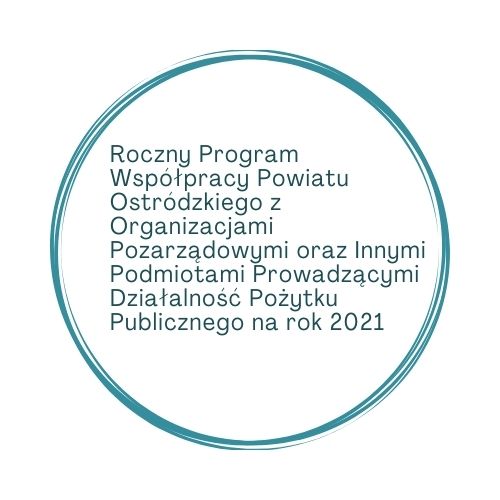                                            Ostróda, 2020Roczny Program Współpracy Powiatu Ostródzkiego z organizacjami pozarządowymi oraz innymi podmiotami prowadzącymi działalność pożytku publicznego na rok 2021 zwany dalej „Programem” określa priorytetowe zadania publiczne, których realizację Powiat będzie wspierać w 2021 roku. Szczegółowe warunki realizacji zadań priorytetowych zostaną określone w ogłoszeniu otwartego konkursu ofert na wsparcie realizacji zadań, 
w specyfikacjach do poszczególnych zadań.Ilekroć w Programie jest mowa o:ustawie – należy przez to rozumieć ustawę z dnia 24 kwietnia 2003 r. o działalności pożytku publicznego i o wolontariacie (Dz.U. 2020 poz.1057.),podmiotach programu – rozumie się przez to rozumie się przez to organizacje pozarządowe i podmioty, o których mowa w art. 3 ust. 3 ustawy,Radzie – należy przez to rozumieć Radę Powiatu w Ostródzie,Powiecie – należy przez to rozumieć Powiat Ostródzki.Program będzie realizowany w świetle procedur określonych w:ustawie z dnia 24 kwietnia 2003 r. o działalności pożytku publicznego i o wolontariacie (Dz.U. 2020 poz. 1057),Celem głównym Programu jest kształtowanie społeczeństwa obywatelskiego, budowanie                 i umacniane partnerstwa pomiędzy Powiatem a podmiotami programu. Celami szczegółowymi programu są:tworzenie warunków zmierzających do zwiększenia udziału organizacji pozarządowych w realizacji zadań własnych Powiatu,aktywizacja społeczności lokalnej poprzez realizację działań mających na celu podniesienie aktywności społecznej mieszkańców,wzmocnienie potencjału organizacji pozarządowych oraz podmiotów wymienionych                   w art. 3 ust. 3 ustawy jako ważnego elementu rozwijającego się sektora ekonomii społecznej.Podmioty Programu  są autonomiczne i suwerenne, a wzajemne oddziaływania regulują 
na zasadach umów i porozumień, zgodnie z obowiązującymi przepisami prawa.Współpraca Powiatu z podmiotami  Programu  opiera się na zasadach:                                                                                     a)	pomocniczości – Samorząd uznaje prawo samoorganizujących się obywateli 
do samodzielnego określania i rozwiązywania problemów społeczności, także należących do sfery zadań publicznych. Samorząd stosuje zasadę względnego pierwszeństwa Organizacji Pozarządowych w realizacji zadań publicznych, wspierając je w wypełnianiu tych zadań, które są gotowe realizować. W ten sposób wprowadza w życie ideę subsydiarności, która zakłada, że wszędzie tam gdzie jest to możliwe, kompetencje                        i zdolność do działania powinny zostać przypisane w pierwszej kolejności obywatelom            i ich organizacjom. Samorząd oczekuje od Organizacji Pozarządowych samodzielnego wzmacniania swoich zasobów kadrowych, materialnych i finansowych. Budżet powiatu nie powinien stanowić jedynego źródła finansowania zleconych Organizacjom Pozarządowym zadań publicznych. Organizacje winny w jak najpełniejszym stopniu wykorzystywać możliwości pozyskiwania środków pozabudżetowych z funduszy europejskich oraz innych organizacji i instytucji grantodawczych.b) suwerenności stron – Samorząd respektuje niezależność i podmiotowość Organizacji Pozarządowych. Samorząd akceptuje również kontrolną rolę organizacji obywatelskich, mając świadomość dysponowania przez siebie środkami publicznymi.c) partnerstwa – Samorząd traktuje Organizacje Pozarządowe jako równoprawnych partnerów w definiowaniu problemów społecznych, określaniu sposobów ich rozwiązywania oraz realizacji zadań publicznych. Samorząd oczekuje od Organizacji Pozarządowych aktywnego uczestnictwa w pracach grup zadaniowych, organizowanych spotkaniach tematycznych oraz przekazywania informacji.d) efektywności – Samorząd będzie dokonywał wyboru najbardziej efektywnego sposobu realizacji zadań publicznych proponowanych do realizacji przez Organizacje Pozarządowe. Samorząd oczekuje od Organizacji Pozarządowych sporządzania wniosków o środki finansowe zgodnie z wymaganiami przedstawionymi w specyfikacji zadania, rzetelnej realizacji powierzonych zadań, wywiązywania się z obowiązków rozliczenia finansowego i sprawozdawczości.e) uczciwej konkurencji - Samorząd będzie równorzędnie traktował Organizacje Pozarządowe i jednostki organizacyjne Powiatu przy realizacji zadań publicznych. Samorząd będzie ogłaszał w tym samym czasie, takie same założenia określające zadanie oraz będzie stosował takie same kryteria oceny zgłoszonych ofert konkurujących podmiotów. Podmioty publiczne i pozarządowe konkurujące ze sobą o realizację zadań publicznych winny w sposób uczciwy przedstawiać swoje zasoby, metody, warunki               i kalkulacje stosowane przy planowanej realizacji tych zadań. W składanych przez Organizacje Pozarządowe ofertach realizacji zadania publicznego, Samorząd oczekuje pełnej i rzetelnej informacjif) jawności – Samorząd będzie udostępniał informacje na temat zamiarów, celów i środków przeznaczonych na realizację zadań publicznych oraz o dotychczas ponoszonych kosztach prowadzenia tych zadań przez administrację. Samorząd będzie dążył do tego, aby wszelkie możliwości współpracy z Organizacjami Pozarządowymi były powszechnie wiadome i dostępne oraz jasne i zrozumiałe w zakresie stosowanych procedur i kryteriów podejmowania decyzji. Samorząd oczekuje od Organizacji Pozarządowych jawności               w działalności statutowej i finansowej wyrażanej przez przekazywanie do Starostwa Powiatowego w Ostródzie, zwanego dalej Starostwem, raportów rocznych z działalności.Przedmiotem współpracy Powiatu z organizacjami pozarządowymi jest wspólne wykonywanie zadań publicznych wymienionych w art. 4 ust. 1 ustawy, celem zaspokajania istniejących potrzeb społecznych. Program jest otwarty na nowe rozwiązania szczególnie wynikające 
z wniosków i propozycji zgłoszonych przez organizacje pozarządowe oraz podmioty, o których mowa w art. 3 ust. 3 ustawy.1. Zlecanie realizacji zadań Powiatu podmiotom Programu odbywa się poprzez:powierzenie wykonania zadania publicznego wraz z udzieleniem dotacji 
na sfinansowanie jego realizacji,wspieranie wykonania zadania publicznego wraz z udzieleniem dotacji na częściowe dofinansowanie jego realizacji. 2. Powiat:                                                                                                                                                 inicjuje wzajemną wymianę informacji w zakresie planowanych kierunków działalności    i współdziałania w celu zharmonizowania tych kierunków,     2)   prowadzi inne formy wsparcia, w szczególności poprzez:udzielanie informacji w zakresie tworzenia i funkcjonowania stowarzyszeń i fundacji,współpracę w zakresie pozyskiwania środków finansowych z innych źródeł                                      w szczególności poprzez informowanie o aktualnych konkursach,promocję działań podejmowanych przez organizacje poprzez zamieszczanie na stronie internetowej.prowadzenie Centrum Użyteczności Publicznej, w którym znajdują się organizacje pozarządowe,udzielanie wsparcia pozafinansowego (użyczenie sal konferencyjnych CUP),prowadzenie punktu nieodpłatnej pomocy prawnej nieodpłatnego poradnictwa obywatelskiego i mediacji.udostępnianie miejsca na materiały promujące aktywność Podmiotów Programu (tablica informacyjna oraz zamykana gablota - budynek Centrum Użyteczności Publicznej)Ustala się następujące zadania priorytetowe, które Powiat wspierać będzie w roku 2021:1)  ochrona i promocja zdrowia,2)	działalność na rzecz kultury, sztuki, ochrony dóbr kultury  i dziedzictwa narodowego,3)  turystyka i krajoznawstwo,4)  działalność wspomagająca rozwój wspólnot i społeczności lokalnych,5)  działalności na rzecz dzieci i młodzieży, w tym wypoczynku dzieci i młodzieży,6) prowadzenie punktów nieodpłatnej pomocy prawnej, nieodpłatnego poradnictwa  obywatelskiego i mediacji.W ramach zadań priorytetowych wymienionych w programie Zarząd Powiatu określi szczegółowe rodzaje zadań publicznych przewidzianych do zlecenia, formę zlecenia oraz wysokość środków na poszczególne zadania. Wspieranie oraz powierzanie wykonywania zadań będzie odbywać się po przeprowadzeniu otwartego konkursu ofert, chyba że przepisy odrębne przewidują inny tryb zlecania. Zarząd Powiatu na podstawie protokołu komisji konkursowej podejmie decyzję o wynikach postępowania.Program realizowany będzie od 1 stycznia 2021 roku do 31 grudnia 2021 roku.Wysokość środków finansowych planowanych na realizację zadań w 2021 r. wynosi 
208 040 zł (w tym prowadzenie punktów nieodpłatnej pomocy prawnej 128.040 zł) i zostanie ostatecznie określona w uchwale budżetowej Powiatu na rok 2021.                                                                                                                                                                                              Realizacja Programu jest poddana ewaluacji rozumianej jako planowane badanie Programu mające na celu ocenę rezultatów jego realizacji.Celem monitoringu realizacji Programu ustala się następujące wskaźniki ewaluacji:liczba ogłoszonych otwartych konkursów ofert,liczba ofert złożonych w otwartych konkursach ofert, liczba umów zawartych na realizację zadań publicznych, liczba umów na realizację zadań publicznych, które nie zostały zrealizowane lub zostały rozwiązane z przyczyn zależnych od podmiotów programu,liczba umów o użyczenie pomieszczeń biurowych Centrum Użyteczności Publicznej, liczba spotkań zrealizowanych przez podmioty programu w budynku Centrum Użyteczności Publicznej, wysokość kwot udzielonych dotacji w poszczególnych obszarach zadaniowych,Bieżącym monitoringiem w zakresie realizacji zadań w ramach Programu zajmuje się Koordynator ds. współpracy z organizacjami pozarządowymi.Sprawozdanie z realizacji Programu zostanie przedłożone Radzie Powiatu do 30 kwietnia 2022 roku oraz opublikowane w Biuletynie Informacji Publicznej.Program jest przygotowywany po zebraniu pisemnych opinii w trakcie konsultacji społecznych oraz przedkładany Radzie.Konsultacje zamieszczono w gablocie informacyjnej budynku Centrum Użyteczności Publicznej oraz na stronach internetowych: www.bip.powiat.ostroda.pl, 
www.cup-ostroda.pl Zarząd Powiatu odpowiada za bieżącą współpracę z Organizacjami Pozarządowymi,                  a w szczególności za powołanie Komisji Konkursowej, przy uwzględnieniu, że w skład komisji konkursowej wchodzą przedstawiciele organu wykonawczego tej jednostki. W skład Komisji Konkursowej wchodzą osoby wskazane przez organizacje pozarządowe oraz podmioty wymienione w art. 3 ust. 3, z wyłączeniem osób wskazanych przez organizacje pozarządowe lub podmioty wymienione w art. 3 ust. 3, biorące udział w konkursie    Komisja Konkursowa opiniuje oferty złożone w ramach otwartych konkursów ofert. Zarząd Powiatu podejmuje decyzję w sprawie rozstrzygnięcia konkursów. 							                                     Realizację Programu powierza się Koordynatorowi ds. współpracy z Organizacjami Pozarządowymi. ROZDZIAŁ 1POSTANOWIENIA OGÓLNE                                      ROZDZIAŁ 2CEL GŁÓWNY I CELE SZCZEGÓŁOWE PROGRAMUROZDZIAŁ 3ZASADY WSPÓŁPRACY                                   ROZDZIAŁ 4 ZAKRES PRZEDMIOTOWYROZDZIAŁ 5FORMY WSPÓŁPRACY                                  ROZDZIAŁ 6PRIORYTETOWE ZADANIA PUBLICZNEROZDZIAŁ 7SPOSÓB REALIZACJI PROGRAMUROZDZIAŁ 8OKRES REALIZACJI PROGRAMUROZDZIAŁ 9  WYSOKOŚĆ ŚRODKÓW PLANOWANYCH NA REALIZACJĘ PROGRAMUROZDZIAŁ 10SPOSÓB OCENY REALIZACJI PROGRAMUROZDZIAŁ 11INFORMACJA O SPOSOBIE TWORZENIA PROGRAMU ORAZ O PRZEBIEGU KONSULTACJIROZDZIAŁ 12TRYB POWOŁYWANIA I ZASADY DZIAŁANIA KOMISJI KONKURSOWYCH DO OPINIOWANIA OFERT W OTWARTYCH KONKURSACH OFERTROZDZIAŁ 13POSTANOWIENIA KOŃCOWE